Christus Lutheran Church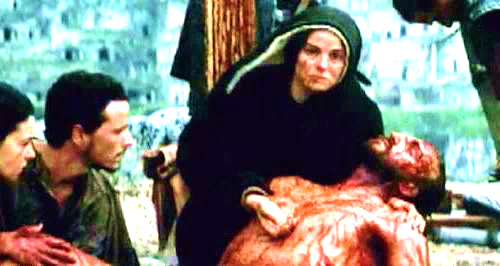 Good Friday, 1:30pmMarch 29, 2024Large Print CompleteWorshippers please enter and remain in silenceSilence for meditation & prayerPRAYER OF THE DAYP: Let us pray. Almighty and Everlasting God;C: look with pity upon us, sinners who have betrayed and crucified your beloved Son through our sin.  Keep his agony and death before our eyes, that we may live in repentant faith until we have at last died to sin, and are raised with him to life everlasting; for we pray in his holy and precious name.  Amen1ST LESSON: Isaiah 52:13-53:12R: The first lesson is from Isaiah, the 52nd and 53rd chapters.	13 Behold, my servant shall act wisely; he shall be high and lifted up, and shall be exalted. 14 As many were astonished at you—his appearance was so marred,  beyond human semblance, and his form beyond that of the children of mankind—15 so shall he sprinkle many nations.  Kings shall shut their mouths because of him,
for that which has not been told them they see, and that which they have not heard they understand.
53       1 Who has believed what he has heard from us?
And to whom has the arm of the Lord been revealed?
2 For he grew up before him like a young plant, and like a root out of dry ground; he had no form or majesty that we should look at him, and no beauty that we should desire him. 3 He was despised and rejected by men, a man of sorrows and acquainted with grief; and as one from whom men hide their faces he was despised, and we esteemed him not. 4 Surely he has borne our griefs and carried our sorrows; yet we esteemed him stricken, smitten by God, and afflicted. 5 But he was pierced for our transgressions; he was crushed for our iniquities;
upon him was the chastisement that brought us peace, and with his wounds we are healed. 6 All we like sheep have gone astray; we have turned—every one—to his own way; and the Lord has laid on him the iniquity of us all. 7 He was oppressed, and he was afflicted, yet he opened not his mouth; like a lamb that is led to the slaughter, and like a sheep that before its shearers is silent, so he opened not his mouth. 8 By oppression and judgment he was taken away; and as for his generation, who considered that he was cut off out of the land of the living, stricken for the transgression of my people? 9 And they made his grave with the wicked and with a rich man in his death, although he had done no violence, and there was no deceit in his mouth.	10 Yet it was the will of the Lord to crush him; he has put him to grief; when his soul makes an offering for guilt, he shall see his offspring; he shall prolong his days;
the will of the Lord shall prosper in his hand. 11 Out of the anguish of his soul he shall see and be satisfied; by his knowledge shall the righteous one, my servant, make many to be accounted righteous, and he shall bear their iniquities.  12 Therefore I will divide him a portion with the many, and he shall divide the spoil with the strong,
because he poured out his soul to death and was numbered with the transgressors; yet he bore the sin of many, and makes intercession for the transgressors.R: The Word of the LordC: Thanks be to GodStandHYMN: Were You There		       LBW #92, v.1,2,31 Were you there when they crucified my Lord?  Were you there when they crucified my Lord? Oh; sometimes it causes me to tremble, tremble, tremble.  Were you there when they crucified my Lord?2 Were you there when they nailed him to the tree?  Were you there when they nailed him to the tree?Oh: sometimes it causes me to tremble, tremble, tremble.  Were you there when they nailed him to the tree?3 Were you there when they laid him in the tomb?  Were you there when they laid him in the tomb? Oh; sometimes it causes me to tremble, tremble, tremble.  Were you there when they laid him in the tomb?Be SeatedGOSPEL LESSON: John 18:19-19:42SR. CHOIR: “Is it I, Lord?”HOMILYHYMN: Lord Jesus, Think on Me		     LBW #3091 Lord Jesus, think on me and purge away my sin;  From selfish passions set me free   and make me pure within.2 Lord Jesus, think on me, by anxious thoughts oppressed  Let me your loving servant be   and taste your promised rest.3 Lord Jesus, think on me, nor let me go astray;  Through darkness and perplexity   point out your chosen way.4 Lord Jesus, think on me, that, when the flood is past,  I may the eternal brightness see   and share your joy at last.StandPRAYERS       Petitions end: “This we pray…”Congregation response: “through Christ our Lord”LORD’S PRAYERBe SeatedSR. CHOIR: “Jesus Died Alone”LITANYP: Behold the cross,C: which our sin has fashioned for the Son of God.P: Behold the cross,C: on which was hung the salvation of the world.P: Behold the cross,C: the judgment and the death of our sins.P: Behold the cross,C: which our Lord bids us carry and follow him.P: Grant us your grace, O God,C: for without it, we can scarcely begin to follow.P: Lord, remember us when you come into your kingdomC: for without you, we perish eternally.P: Strengthen us by your love, O Lord,C: that we may endure to the end, and be raised to life      with you.StandHYMN: Ah, Holy Jesus				LBW #1231 Ah, holy Jesus, how hast thou offended  that man, to judge thee, hath in hate pretended?  By foes derided, by thine own rejected,  O most afflicted!2 Who was the guilty? Who brought this upon thee?  Alas, my treason, Jesus, hath undone thee!  ‘Twas I, Lord Jesus, I it was denied thee,  I crucified thee.3 Lo, the Good Shepherd for the sheep is offered;  The slave hat sinnéd, and the Son hath suffered;  For man’s atonement, while he nothing heedeth,  God intercedeth.4 For me, kind Jesus, was thine incarnation,  Thy mortal sorrow, and thy life’s oblation;  Thy death of anguish and thy bitter Passion,  for my salvation.5 Therefore, kind Jesus, since I cannot pay thee,  I do adore thee, and will ever pray thee;  Think on thy pity and thy love unswerving,  not my deserving.STREPITUSPlease maintain silence in Sanctuary and Narthex as you departOffering Plates are placed near front and rear entrances.Easter Sunday Worship Services: 6:30am & 9:00amBrotherhood Easter Breakfast: 7:40am